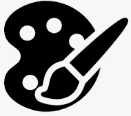 		Art Long Term Plan		Art Long Term Plan		Art Long Term Plan		Art Long Term PlanYear AAutumnSpringSummerEYFS/KeyStage 1Spirals Using drawing, collage and mark-making to explore spirals. Introducing sketchbooks.Simple Printmaking Explore simple ways to make a print. Use line, shape, colour and texture to explore pattern, sequencing and symmetry. OR… Exploring Watercolour Exploring watercolour and discovering we can use accidental marks to help us make art. OR… Inspired by Flora & Fauna Explore how artists make art inspired by flora and fauna. Make collages of Minibeasts and display as a shared artwork.Playful Making Exploring materials and intention through a playful approach OR… Making Birds Sculptural project beginning with making drawings from observation, exploring media, and transforming the drawings from 2d to 3d to make a bird.Lower Key Stage 2Gestural Drawing with Charcoal Making loose, gestural drawings with charcoal, and exploring drama and performance.Working with Shape and Colour “Painting with Scissors”: Collage and stencil in response to looking at artwork. OR… Cloth, Thread, Paint Explore how artists combine media to create work in response to landscape. Use acrylic and thread to make a painted and stitched piece.Telling Stories Through Drawing & Making Explore how artists are inspired by other art forms – in this case how we make sculpture inspired by literature and film. OR… Making Animated Drawings Explore how to create simple moving drawings by making paper “puppets” and animate them using tablets.Upper Key Stage 2Typography & Maps Exploring how we can create typography through drawing and design, and use our skills to create personal and highly visual maps.Making Monotypes Combine the monotype process with painting and collage to make visual poetry zines. OR… Mixed Media Land & City Scapes Explore how artists use a variety of media to capture spirit of the place.OR… Fashion Design Explore contemporary fashion designers and create your own 2d or 3d fashion design working to a brief.Set Design Explore creating a model set for theatre or animation inspired by poetry, prose, film or music. OR… Architecture: Dream Big or Small? Explore the responsibilities architects have to design us a better world. Make your own architectural model.		Art Long Term Plan		Art Long Term Plan		Art Long Term Plan		Art Long Term PlanYear BAutumnSpringSummerEYFS/KeyStage 1Explore & Draw Introducing the idea that artists can be collectors & explorers as they develop drawing and composition skills.Exploring the World Through Mono Print Using a simple mono print technique to develop drawing skills, encourage experimentation and ownership. OR… Expressive Painting Explore how painters sometimes use paint in an expressive and gestural way. Explore colour mixing and experimental mark making to create abstract still lifes.Be an Architect Exploring architecture and creating architectural models. OR… Stick Transformation Project Explore how you can transform a familiar object into new and fun forms. OR… Music & Art Explore how we can make art inspired by the sounds we hear.Lower Key Stage 2Storytelling Through Drawing Explore how artists create sequenced drawings to share and tell stories. Create accordion books or comic strips to retell poetry or prose through drawing.Exploring Pattern Exploring how we can use colour, line and shape to create patterns, including repeating patterns. OR… Exploring Still Life Explore artists working with the genre of still life, contemporary and more traditional. Create your own still life inspired art work.The Art of Display Explore how the way we display our work can affect the way it is seen. OR… Sculpture, Structure, Inventiveness & Determination What can artists learn from nature? OR… Festival Feasts How might we use food and art to bring us together?Upper Key Stage 22D Drawing to 3D Making Explore how 2D drawings can be transformed to 3D objects. Work towards a sculptural outcome or a graphic design outcome.Activism Explore how artists use their skills to speak on behalf of communities. Make art about things you care about. OR… Exploring Identity Discover how artists use layers and juxtaposition to create artwork which explores identity. Make your own layered portrait.Brave Colour Exploring how artists use light, form and colour to create immersive environments. OR… Take a Seat Explore how craftspeople and designers bring personality to their work. OR… Shadow Puppets Explore how traditional and contemporary artists use cut-outs and shadow puppets